ПоложениеI    Всероссийского   очно-заочного  конкурса народного творчества  «Талантов перезвон», посвященного Году педагога и наставника в  России (8 апреля 2023 г.) Учредители  и организаторы               Настоящим положением определяется порядок организации и проведения I   Всероссийского очно–заочного конкурса народного творчества «Талантов перезвон»,  далее Конкурс.             Конкурс проводится в рамках Года педагога и наставника  в Российской Федерации.             Конкурс проводится при поддержке Межрегиональной общественной организации «Чувашский национальный конгресс», Управления культуры и развития туризма администрации города Чебоксары и  Чувашской Республиканской культурно-просветительской организацией «Арт-Академия».               Организатором Конкурса  является  МАУДО «Чебоксарская детская школа искусств № 2» - Детская академия искусств. 2.  Цель и задачи  Цель  конкурса – сохранение   и развитие  многообразия национальных культур народов Российской Федерации,  популяризация    нематериального культурного наследия, популяризация традиционной художественной культуры и ее включения в формы современного бытового уклада,  сохранение единого культурного пространства и укрепление межрегионального культурного сотрудничества на основе общности национальных традиций и эстетических идеалов. Задачи: привлечение детей, молодежи и взрослого населения в сферу народного творчества;раскрытие способностей и творческого потенциала учащихся СОШ, ДМШ, ДХШ и ДШИ;знакомство с культурой и традициями   народов Российской Федерации;формирование толерантного отношения к культурам народов мира;создание творческой атмосферы среди учащихся разных    регионов;привлечение общественности, государственных, коммерческих организаций и средств массовой информации к проблеме поддержки сохранения и популяризации культурных традиций народов и  вовлеченности  детей и молодежи  в процесс популяризации  культурного наследия.       Проведение конкурса призвано способствовать взаимообогащению культур, гармонизации межэтнических и межнациональных отношений и укреплению дружеских связей между народами России.3. Номинации   конкурса«Музыкальное исполнительство» исполнители на народных инструментах (баян, аккордеон, гармонь, домра, гитара, балалайка, гусли)  - очно-заочная форма   проведенияисполнители на фортепиано   - очно-заочная форма проведения«Народное пение»  - очно-заочная форма проведения«Хореография» -  заочная  форма проведения«Декоративно-прикладное творчество» - очная (предоставляются работы)  и заочная (фотографии работ) форма проведения «Вышивка» - очная (предоставляются работы)  и заочная (фотографии работ) форма проведения«Изобразительное искусство» - очная (предоставляются работы)  и заочная (фотографии работ) форма проведения  4. Порядок и условия   проведенияВ Конкурсе  могут принять участие учащиеся ДМШ, ДХШ ДШИ, общеобразовательных учреждений, домов творчества, студенты СУЗов и ВУЗов, солисты, творческие коллективы  и клубные формирования  всех регионов России. Количество заявленных коллективов от одного учреждения – не ограничено. Возраст участников: от  5  летУчастники подразделяются на возрастные группы:Младшая группа    – 5-6 лет;Средняя группа - 7-9 лет;Старшая группа - 10-12 лет;Юношеская группа - 13-16 лет;Молодежная группа– 17-30 лет;Взрослая  группа – от 30 летСмешанная группаВ номинации «Музыкальное исполнительство» могут принять участие:- солисты (исполнители на народных инструментах, фортепиано), - творческие коллективы (инструментальные ансамбли, оркестры народных инструментов).         Порядок выступления участников в номинации «Музыкальное исполнительство» определяется Организационным комитетом. Допускается 1 номер от творческого коллектива, 1 номер от солиста.           Программа выступления должна включать  1 произведение (традиционные наигрыши, народные песни, частушки, оригинальные авторские сочинения, народную музыку или обработки народных мелодий)  продолжительностью не более 5 минут.            В номинации «Народное пение» могут принять участие:-  солисты  -  творческие коллективы (вокальные  и  фольклорные ансамбли, народные хоры)            Порядок выступления участников в номинации «Музыкальное исполнительство» определяется Организационным комитетом. Допускается 1 номер от творческого коллектива, 1 номер от солиста.           Программа выступления должна включать 1 произведение (народные песни, частушки, стилизованные народные песни)   продолжительностью не более 5 минут. Фонограммы предоставляются на  флеш-картах. На носителях указывается фамилия, имя участника или название коллектива-исполнителя, название произведения. Приветствуется исполнение под аккомпанемент музыкального инструмента.           В   номинации  «Хореография»  могут принять заочное  участие  творческие коллективы (танцевальные,  ансамбли народного танца).   Допускается 1 номер от творческого коллектива, 1 номер от солиста. Программа выступления должна включать народный танец, продолжительностью не более 5 минут.    Видеоролики конкурсной программы    предоставляются вместе с заявкой на участие.  Видео не должно содержать элементы монтажа, желательна съемка выступления на сцене при общем свете без применения дополнительных световых эффектов.         В номинациях «Декоративно - прикладное творчество», «Вышивка" и «Изобразительное искусство» предполагается заочное участие  (предоставление фотографий работ).   Могут принять участие учащиеся  ДХШ ДШИ, общеобразовательных учреждений, домов творчества, студенты СУЗов и ВУЗов, народных умельцев.        В номинации «Декоративно-прикладное творчество»  представляются  работы с национальной тематикой (обязательное условие) по следующим направлениям:    керамика,  батик,  ручное ткачество, бисероплетение, резьба по дереву,  декоративная игрушка, лоскутное шитье.  От одного автора предоставляются не более двух работ в одной номинации.           В номинации  «Вышивка»  представляются  работы с национальной тематикой (обязательное условие)  в разной технике с использованием элементов орнамента и швов традиционной вышивки.    От одного автора предоставляются не более двух работ в одной номинации.    В номинации «Изобразительное искусство» принимаются работы,  соответствующие следующим направлениям:2023 год – Год педагога и наставника  в Российской Федерации (примерные темы «Наставники России», «Как учились на Руси», «Урок в разные эпохи», «Сказочные школы», «Учителство в лицах»).2023 год - Год счастливого детства в Чувашии («Добрые сказки детства», «Счастьем полнится российское наследство», «Детские сны», «Мы родом из детства )Работы могут быть представлены различными художественными материалами, в следующих видах творчества: живопись и графика.    От одного автора предоставляются не более двух работ в одной номинации. Фото работ   предоставляются вместе с заявкой на участие. Принимаются фотографии только хорошего качества. 5. Сроки  и место проведения  конкурса Для участия в Конкурсе  в срок  по 27 марта  2023 года на электронный адрес concursai@mail.ru необходимо направить:- заявку на участие в Конкурсе   (приложение № 1 к настоящему Положению);- согласие на обработку персональных данных (приложение № 2 к настоящему Положению);- квитанцию об оплате;- участники заочной формы присылают  ссылку на видеоматериал в сети Интернет  или  фото работ.Заявки на участие в конкурсе  принимаются согласно прилагаемой форме по 27 марта 2023 г. (Приложение 1) по адресу: г. Чебоксары, ул. Эльгера, д. 10 а, тел./факс (8352) 23-04-84, e-mail concursai@mail.ru, сайт школы http://akademia-dshi2.ru          ВАЖНО! Все файлы должны быть подписаны (ФИО участника) и отправлены  на электронную почту одним письмом.          Конкурс состоится 8 апреля 2023 г. в здании  Детской академии  искусств (МАУДО «ЧДШИ №2») по   адресу:  город Чебоксары, ул. Эльгера, 10а  Проезд, проживание и питание участников очного этапа конкурса оплачивает направляющая сторона. Об изменении сроков и формата проведения конкурса по независящим от организаторов  обстоятельствам будет извещено дополнительно на сайте МАУДО «ЧДШИ № 2».6.  Определение победителей, награждение  По завершению очного этапа Конкурса все   награждаются дипломами: диплом участника,   диплом дипломанта I, II, III степени и лауреата I, II, III степени. Возможно присуждение Гран-при и специальных призов.Итоги конкурса будут размещены на сайте  14 апреля 2023г.Рассылка дипломов участников  заочного  этапа осуществляется  по электронной почте в срок до  30 апреля 2023 г.Общие критерии оценкиРаскрытие темы;Актуальность и новизна решаемой задачи;Креативный и индивидуально – личностный подход;Оформление представленной работы;Яркость и оригинальность исполняемой программы;Исполнительское мастерство, артистизм;Творческий подход.7. Работа экспертной комиссииЭкспертная комиссия оценивает участников Конкурса в  номинации и каждой возрастной группе. Экспертную комиссию  возглавляет председатель. Организационно-техническую работу  выполняет ответственный секретарь. Комиссия  формируется из ведущих специалистов отрасли культуры и искусства.Поступившие на конкурс заочной формы видеоролики  направляются членам экспертных комиссий, которые оценивают представленные работы в соответствии  с критериями оценки. Каждый участник  очно-заочного  Конкурса получает итоговый балл. Итогом обсуждения работ является протокол заседания членов экспертной комиссии, которые хранятся в оргкомитете конкурса. Экспертная  комиссия имеет право делить места среди участников, присуждать не все призовые места, присуждать номинации.  Заседания экспертной комиссии носят закрытый характер, решение председателя экспертной комиссии окончательно и пересмотру не подлежит. Оценочные листы и комментарии членов экспертной комиссии являются конфиденциальной информацией, не демонстрируются и не выдаются.       8. ОргкомитетДля проведения Конкурса создается Оргкомитет, в компетенцию которого входят следующие вопросы:рассылка положения Конкурса;комплектование заявок участниковкоординация работы со СМИ, руководителями творческих коллективов, участниками Конкурса;определение очередности выступления участников;организация церемонии награждения участников Конкурса.9. Финансовые условия Взнос в поддержку Конкурса  на развитие детского творчества составляет:Номинация «Музыкальное исполнительство» и «Хореография»:солисты – 500 руб., ансамбли (от 2 до 6 человек) – 600 руб.  за ансамбль, коллективы (от 7 человек)  – по 100 руб. с  человека (на момент подачи заявки).Номинация «Декоративно-прикладное творчество», «Вышивка» и «Изобразительное искусство»:    за каждую работу  – 150 руб. Благотворительный взнос осуществляется по перечислению по 27  марта 2023г. Квитанция прилагается  (Приложение №3)В случае неявки на конкурс по независящим от организаторов обстоятельствам оплата не возвращается.Контактная информация:г. Чебоксары, ул. Эльгера, д. 10а,   тел./факс (8352) 23-04-84, e-mail: concursai@mail.ru           сайт школы: http://akademia-dshi2.ruПриложение №1К положениюI  Всероссийского  очно-заочного конкурса народного творчества «Талантов перезвон»ЗАЯВКА УЧАСТНИКА(номинации «Народное пение», «Музыкальное исполнительство», «Хореография»)ЗАЯВКА УЧАСТНИКА(номинации «Декоративно-прикладное творчество», «Вышивка», «Изобразительное искусство»)Приложение № 2К положениюI  Всероссийского  очно-заочного конкурса народного творчества «Талантов перезвон»Согласие родителей (законных представителей) на обработку персональных данных ребенкаЯ,__________________________________________________________							фамилия, имя, отчествородитель учащегося(йся)_________класса,  _______________________________________наименование учреждениядаю согласие на участие в   I  Всероссийском   очно-заочном  конкурсе народного творчества  «Талантов перезвон» и на сбор, хранение, использование, распространение (передачу) и публикацию в том числе, в сети Интернет, персональных данных моего несовершеннолетнего ребенка___________________________________________________,ФИО ребенка – участникаПерсональные данные моего несовершеннолетнего ребенка, в отношении которых дается данное согласие, включают: фамилию, имя, отчество, дату рождения, гражданство, паспортные данные (свидетельство о рождении), место обучения, класс, результаты участия в конкурсе, фотографии с конкурса Согласие действует 3 года или прекращается по письменному заявлению, содержание которого определяется частью 3 ст. 14 Федерального закона от 27.07.2006 № 152 –Ф3 «О персональных данных»._________________________                                         ______________________________	дата									подписьСогласие руководителя коллектива  на обработку персональных данных участниковЯ,__________________________________________________________							фамилия, имя, отчестворуководитель коллектива ______________,  ________________________________________наименование учреждениядаю согласие на участие в   I  Всероссийском   очно-заочном  конкурсе народного творчества  «Талантов перезвон» и на сбор, хранение, использование, распространение (передачу) и публикацию в том числе, в сети Интернет, персональных данных моего несовершеннолетнего ребенка___________________________________________________,ФИО ребенка – участникаПерсональные данные моего несовершеннолетнего ребенка, в отношении которых дается данное согласие, включают: фамилию, имя, отчество, дату рождения, гражданство, паспортные данные (свидетельство о рождении), место обучения, класс, результаты участия в конкурсе, фотографии с конкурса Согласие действует 3 года или прекращается по письменному заявлению, содержание которого определяется частью 3 ст. 14 Федерального закона от 27.07.2006 № 152 –Ф3 «О персональных данных»._________________________                                         ______________________________	дата									подписьПриложение №3К положению I  Всероссийского  очно-заочного конкурса народного творчества «Талантов перезвон»Согласовано:Начальник управления культуры и развития туризма администрацииг. Чебоксары________Л.В. Маркова«___» _________ 2023гСогласовано:Президент Межрегиональной общественной организации«Чувашскийнациональный конгресс»______В.Л. Клементьев«___»                    2023 г.Согласовано:ПредседательЧувашской республиканской культурно-просветительскойорганизации«Арт – Академия»___________  Д.И. Краснов«_____»_________ 2023 г.Утверждено:ДиректорМАУДО «Чебоксарская детская школа искусств №2»______М.П.Крыжайкина«___»  ________  2023г.НоминацияФорма участия (очная/заочная)Инструмент (для номинации «Музыкальное исполнительство»)Участник (ФИО или название коллектива)Дата рождения   Возрастная группаУчебное заведение (полностью)  Адрес и телефон учебного заведения,  e-mailФИО преподавателя (полностью)Контактный телефон, e-mailФИО концертмейстера (полностью)Контактный телефон, e-mailПрограмма, хронометражСсылка  на видеозапись (для участников заочного формата)Дополнительная информацияНоминацияФорма участия (очная/заочная)ТемаУчастник Дата рождения   Возрастная группаУчебное заведение (полностью)  Адрес и телефон учебного заведения,  e-mailФИО преподавателя (полностью)Контактный телефон, e-mailФИО концертмейстера (полностью)Контактный телефон, e-mailНазвание работы Техника исполнения, материал Дополнительная информация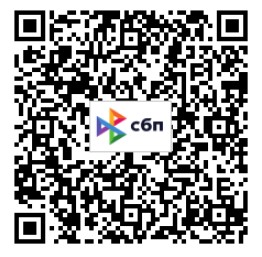 Форма № ПД-4Форма № ПД-4Форма № ПД-4Форма № ПД-4Форма № ПД-4Форма № ПД-4Форма № ПД-4Форма № ПД-4Форма № ПД-4ИзвещениеЧУВАШСКАЯ РЕСПУБЛИКАНСКАЯ ОБЩЕСТВЕНАЯ КУЛЬТУРНО- ПРОСВЕТИТЕЛЬСКАЯ ОРГАНИЗАЦИЯ «АРТ-АКАДЕМИЯ»ЧУВАШСКАЯ РЕСПУБЛИКАНСКАЯ ОБЩЕСТВЕНАЯ КУЛЬТУРНО- ПРОСВЕТИТЕЛЬСКАЯ ОРГАНИЗАЦИЯ «АРТ-АКАДЕМИЯ»ЧУВАШСКАЯ РЕСПУБЛИКАНСКАЯ ОБЩЕСТВЕНАЯ КУЛЬТУРНО- ПРОСВЕТИТЕЛЬСКАЯ ОРГАНИЗАЦИЯ «АРТ-АКАДЕМИЯ»ЧУВАШСКАЯ РЕСПУБЛИКАНСКАЯ ОБЩЕСТВЕНАЯ КУЛЬТУРНО- ПРОСВЕТИТЕЛЬСКАЯ ОРГАНИЗАЦИЯ «АРТ-АКАДЕМИЯ»ЧУВАШСКАЯ РЕСПУБЛИКАНСКАЯ ОБЩЕСТВЕНАЯ КУЛЬТУРНО- ПРОСВЕТИТЕЛЬСКАЯ ОРГАНИЗАЦИЯ «АРТ-АКАДЕМИЯ»ЧУВАШСКАЯ РЕСПУБЛИКАНСКАЯ ОБЩЕСТВЕНАЯ КУЛЬТУРНО- ПРОСВЕТИТЕЛЬСКАЯ ОРГАНИЗАЦИЯ «АРТ-АКАДЕМИЯ»ЧУВАШСКАЯ РЕСПУБЛИКАНСКАЯ ОБЩЕСТВЕНАЯ КУЛЬТУРНО- ПРОСВЕТИТЕЛЬСКАЯ ОРГАНИЗАЦИЯ «АРТ-АКАДЕМИЯ»ЧУВАШСКАЯ РЕСПУБЛИКАНСКАЯ ОБЩЕСТВЕНАЯ КУЛЬТУРНО- ПРОСВЕТИТЕЛЬСКАЯ ОРГАНИЗАЦИЯ «АРТ-АКАДЕМИЯ»ЧУВАШСКАЯ РЕСПУБЛИКАНСКАЯ ОБЩЕСТВЕНАЯ КУЛЬТУРНО- ПРОСВЕТИТЕЛЬСКАЯ ОРГАНИЗАЦИЯ «АРТ-АКАДЕМИЯ»(наименование получателя платежа)(наименование получателя платежа)(наименование получателя платежа)(наименование получателя платежа)(наименование получателя платежа)(наименование получателя платежа)(наименование получателя платежа)(наименование получателя платежа)(наименование получателя платежа)2130226370213022637040703810629040000079407038106290400000794070381062904000007940703810629040000079(ИНН получателя платежа)                                                 (номер счета получателя платежа)(ИНН получателя платежа)                                                 (номер счета получателя платежа)(ИНН получателя платежа)                                                 (номер счета получателя платежа)(ИНН получателя платежа)                                                 (номер счета получателя платежа)(ИНН получателя платежа)                                                 (номер счета получателя платежа)(ИНН получателя платежа)                                                 (номер счета получателя платежа)(ИНН получателя платежа)                                                 (номер счета получателя платежа)(ИНН получателя платежа)                                                 (номер счета получателя платежа)(ИНН получателя платежа)                                                 (номер счета получателя платежа)в    ____филиал «Нижегородский» АО «Альфа-БАНК» БИК в    ____филиал «Нижегородский» АО «Альфа-БАНК» БИК в    ____филиал «Нижегородский» АО «Альфа-БАНК» БИК в    ____филиал «Нижегородский» АО «Альфа-БАНК» БИК в    ____филиал «Нижегородский» АО «Альфа-БАНК» БИК в    ____филиал «Нижегородский» АО «Альфа-БАНК» БИК в    ____филиал «Нижегородский» АО «Альфа-БАНК» БИК 042202824 (наименование банка получателя платежа) (наименование банка получателя платежа) (наименование банка получателя платежа) (наименование банка получателя платежа) (наименование банка получателя платежа) (наименование банка получателя платежа) (наименование банка получателя платежа) (наименование банка получателя платежа) (наименование банка получателя платежа)Номер кор./сч. банка получателя платежа Номер кор./сч. банка получателя платежа Номер кор./сч. банка получателя платежа 3010181020000000082430101810200000000824301018102000000008243010181020000000082430101810200000000824 «Талантов перезвон» «Талантов перезвон» «Талантов перезвон» «Талантов перезвон» «Талантов перезвон» «Талантов перезвон» «Талантов перезвон» «Талантов перезвон» «Талантов перезвон»(наименование платежа)                                                          плательщика)(наименование платежа)                                                          плательщика)(наименование платежа)                                                          плательщика)(наименование платежа)                                                          плательщика)(наименование платежа)                                                          плательщика)(наименование платежа)                                                          плательщика)(наименование платежа)                                                          плательщика)(наименование платежа)                                                          плательщика)(наименование платежа)                                                          плательщика)Ф.И.О плательщика  ____________________________________________________________________Ф.И.О плательщика  ____________________________________________________________________Ф.И.О плательщика  ____________________________________________________________________Ф.И.О плательщика  ____________________________________________________________________Ф.И.О плательщика  ____________________________________________________________________Ф.И.О плательщика  ____________________________________________________________________Ф.И.О плательщика  ____________________________________________________________________Ф.И.О плательщика  ____________________________________________________________________Ф.И.О плательщика  ____________________________________________________________________Паспортные данные плательщика  __________________________________________________Паспортные данные плательщика  __________________________________________________Паспортные данные плательщика  __________________________________________________Паспортные данные плательщика  __________________________________________________Паспортные данные плательщика  __________________________________________________Паспортные данные плательщика  __________________________________________________Паспортные данные плательщика  __________________________________________________Паспортные данные плательщика  __________________________________________________Паспортные данные плательщика  __________________________________________________Сумма платежа______ руб. ___ коп.______ руб. ___ коп.______ руб. ___ коп.______ руб. ___ коп.Сумма платы за услуги _____ руб. 00 коп.Сумма платы за услуги _____ руб. 00 коп.Сумма платы за услуги _____ руб. 00 коп.Сумма платы за услуги _____ руб. 00 коп.Итого______ руб. ___ коп.                     «_____» ____________________ 20___г.______ руб. ___ коп.                     «_____» ____________________ 20___г.______ руб. ___ коп.                     «_____» ____________________ 20___г.______ руб. ___ коп.                     «_____» ____________________ 20___г.______ руб. ___ коп.                     «_____» ____________________ 20___г.______ руб. ___ коп.                     «_____» ____________________ 20___г.______ руб. ___ коп.                     «_____» ____________________ 20___г.______ руб. ___ коп.                     «_____» ____________________ 20___г.КассирС условиями приема указанной в платежном документе суммы, в т.ч. с суммой взимаемой платы за услуги банка, ознакомлен и согласен.С условиями приема указанной в платежном документе суммы, в т.ч. с суммой взимаемой платы за услуги банка, ознакомлен и согласен.С условиями приема указанной в платежном документе суммы, в т.ч. с суммой взимаемой платы за услуги банка, ознакомлен и согласен.С условиями приема указанной в платежном документе суммы, в т.ч. с суммой взимаемой платы за услуги банка, ознакомлен и согласен.С условиями приема указанной в платежном документе суммы, в т.ч. с суммой взимаемой платы за услуги банка, ознакомлен и согласен.С условиями приема указанной в платежном документе суммы, в т.ч. с суммой взимаемой платы за услуги банка, ознакомлен и согласен.С условиями приема указанной в платежном документе суммы, в т.ч. с суммой взимаемой платы за услуги банка, ознакомлен и согласен.С условиями приема указанной в платежном документе суммы, в т.ч. с суммой взимаемой платы за услуги банка, ознакомлен и согласен.С условиями приема указанной в платежном документе суммы, в т.ч. с суммой взимаемой платы за услуги банка, ознакомлен и согласен.Подпись плательщика _______________________Подпись плательщика _______________________Подпись плательщика _______________________